Biomédical : check-list Ventilateur OSIRIS Air Liquide (Taema)Maintenance préventive réalisée 1 fois par anC : Conforme 	NC : Non ConformeIdentification du dispositif médicalSite :Catégorie :Marque/Modèle/Type :N° série :Service :N°  inventaire :Date :Appareils de tests (vérifiés et étalonnés)Appareils de tests (vérifiés et étalonnés)Appareils de tests (vérifiés et étalonnés)Appareils de tests (vérifiés et étalonnés)DescriptionN° EquipementType/ModèleDate validité étalonnageManomètreDébitmètreBallon testAnalyseur d’OxygèneBouteille de gaz étalonTesteur de sécurité électriqueContrôles visuelsContrôles visuelsContrôles visuelsDescriptionCNCVérifier l’intégrité de l’appareil : état boîtier, raccordement circuit patient,  état d’affichages, état des voyants, boutons de sélection et  de réglage, état des connecteurs, le clapet de prise d’air ambiantVérifier l’intégrité du cordon d’alimentation secteur, le raccordement et le fonctionnement de l’appareil sur secteurVérifiersi le voyant  n’est pas allumé quand c’est branché sur le secteur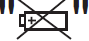 Vérifier le bon fonctionnement de la batterie lors de sa mise en fonctionnement et la date de mise en place de la batterie (≥2 an) : changer-laDate : Date : Contrôles de sécurité (en cas de panne secteur)Contrôles de sécurité (en cas de panne secteur)Contrôles de sécurité (en cas de panne secteur)Vérifier la bonne communication batterie                 secteurAlarmes et sécurité (visuelles et sonores)Alarmes et sécurité (visuelles et sonores)Alarmes et sécurité (visuelles et sonores)Vérifier l’alarme de Défaut Alimentation au secteurSécurité électriqueSécurité électriqueSécurité électriqueVérifier courant de fuite de l’enveloppeVérifier courant de fuite de la partie appliquéeVérifier continuité à la terreCommentairesOpérateurNom de l’opérateur et établissement : Signature :